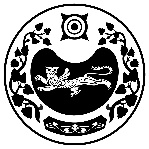 РОССИЯ ФЕДЕРАЦИЯЗЫ			        РОССИЙСКАЯ ФЕДЕРАЦИЯ	ХАКАС РЕСПУБЛИКАЗЫ			        РЕСПУБЛИКА  ХАКАСИЯ        АFБАН ПИЛТIРI  				        УСТЬ-АБАКАНСКИЙ РАЙОН                                                                МОСКОВСКАЙ ААЛ ЧОБIНIН			    АДМИНИСТРАЦИЯ      УСТАF ПАСТАА				         МОСКОВСКОГО СЕЛЬСОВЕТАП О С Т А Н О В Л Е Н И Еот «07» октября 2021 г.		                                                          		№ 47-п  с. МосковскоеОб утверждении Положенияо создании и работе добровольной пожарной охраны на территории Московского сельсовета       В соответствии с Федеральным законом от 06.10.2003 № 131-ФЗ «Об общих принципах организации местного самоуправления в Российской Федерации», Федеральным законом от 21.12.1994 № 69-ФЗ «О пожарной безопасности», Федеральным законом от 22.07.2008 № 123-ФЗ «Технический регламент о требованиях пожарной безопасности», Федеральным законом от 06.05.2011 № 100-ФЗ «О добровольной пожарной охране», в целях создания условий для организации добровольной пожарной охраны, участия граждан в обеспечении первичных мер пожарной безопасности на территории Московского сельсовета, администрация Московского сельсовета  ПОСТАНОВЛЯЕТ:Утвердить Положение о создании и работе добровольной пожарной охраны на территории Московского сельсовета (приложение № 1).Утвердить форму заявления о регистрации общественного объединения в реестре общественных объединений пожарной охраны с образованием юридического лица (приложение № 2).Утвердить форму заявления о регистрации общественного объединения в реестре общественных объединений пожарной охраны без образования юридического лица (приложение № 3).Утвердить форму заявления о регистрации члена (участника) общественного объединения пожарной охраны в сводном реестре добровольных пожарных от общественного объединения с образованием юридического лица (приложение № 4).Утвердить форму заявления о регистрации члена (участника) общественного объединения пожарной охраны в сводном реестре добровольных пожарных от общественного объединения без образования юридического лица (приложение № 5).Утвердить форму заявления о согласии на обработку персональных данных (приложение № 6).Контроль за исполнением настоящего постановления оставляю за собой.Настоящее постановление вступает в силу со дня его подписания.Опубликовать настоящее постановление на информационных стендах и на официальном сайте администрации в сети «Интернет».Глава Московского сельсовета                                   			А.Н. АлимовПОЛОЖЕНИЕо создании и работе добровольной пожарной охраны
на территории  Московского сельсоветаОбщие положенияНастоящее Положение о создании и работе добровольной пожарной охраны на территории Московского сельсовета  (далее - Положение) регламентирует порядок создания, реорганизации, ликвидации и функционирования подразделений добровольной пожарной охраны на территории Московского сельсовета, на предприятиях и в организациях, независимо от их организационно-правовых форм и наличия подразделений Государственной противопожарной службы, муниципальной, ведомственной, частной пожарной охраны, а также права, обязанности, гарантии правовой и социальной защиты добровольных пожарных.Подразделения добровольной пожарной охраны создаются в виде дружин или команд и входят в систему обеспечения пожарной безопасности Московского сельсовета.Основные понятия, используемые в настоящем ПоложенииВ настоящем Положении используются следующие основные понятия: добровольная пожарная охрана - социально ориентированные общественные объединения пожарной охраны, созданные по инициативе физических лиц и (или) юридических лиц - общественных объединений для участия в профилактике и (или) тушении пожаров и проведении аварийно-спасательных работ;добровольный пожарный - физическое лицо, являющееся членом или участником общественного объединения пожарной охраны и принимающее на безвозмездной основе участие в профилактике и (или) тушении пожаров и проведении аварийно-спасательных работ;добровольная пожарная дружина - территориальное или объектовое подразделение добровольной пожарной охраны, принимающее участие в профилактике пожаров и (или) участие в тушении пожаров и проведении аварийно-спасательных работ, оснащенное первичными средствами пожаротушения, пожарными мотопомпами и не имеющее на вооружении пожарных автомобилей и приспособленных для тушения пожаров технических средств;добровольная пожарная команда - территориальное или объектовое подразделение добровольной пожарной охраны, принимающее участие в профилактике пожаров и (или) участие в тушении пожаров и проведении аварийно-спасательных работ и оснащенное пожарным автомобилем и (или) приспособленными для тушения пожаров техническими средствами;статус добровольного пожарного - совокупность прав и свобод, гарантированных государством, и обязанностей и ответственности добровольных пожарных, установленных настоящим Федеральным законом и иными нормативными правовыми актами Российской Федерации, нормативными правовыми актами Республики Хакасия Федерации, муниципальными правовыми актами, уставом добровольной пожарной команды или добровольной пожарной дружины либо положением о добровольной пожарной команде или добровольной пожарной дружине;первичные меры пожарной безопасности - реализация принятых в установленном порядке норм и правил по предотвращению пожаров, спасению людей и имущества от пожаров;локализация пожара - действия, направленные на предотвращение возможности дальнейшего распространения горения и создание условий для его ликвидации имеющимися силами и средствами;участие в тушении пожаров и проведении аварийно-спасательных работ - деятельность добровольных пожарных по предотвращению возможности дальнейшего распространения огня и созданию условий для его ликвидации имеющимися силами и средствами;участие в профилактике пожаров - деятельность добровольных пожарных по реализации превентивных мер, направленных на исключение возможности возникновения пожаров и ограничение их последствий.Органы местного самоуправления Московского сельсовета обеспечивают соблюдение прав и законных интересов добровольных пожарных и общественных объединений пожарной охраны, создаваемых на территории Московского сельсовета, разрабатывают и принимают систему мер правовой и социальной защиты добровольных пожарных, оказывают поддержку при осуществлении ими своей деятельности в соответствии с действующим законодательством Российской Федерации.Организация деятельности добровольной пожарной охраныВ целях участия в профилактике пожаров, спасении людей и имущества при пожарах, проведении аварийно-спасательных работ и оказании первой помощи пострадавшим, а также тушении пожаров и проведении аварийно-спасательных работ в населенных пунктах на территории Московского сельсовета, на предприятиях, в организациях и объектах частных предпринимателей, при численности работающих 15 и более человек могут создаваться общественные объединения добровольной пожарной охраны. Общественные объединения добровольной пожарной охраны могут создаваться в виде общественной организации или общественного учреждения.Учредителями общественной организации или общественного учреждения добровольной пожарной охраны могут выступать физические лица и (или) юридические лица - общественные объединения.Добровольные пожарные обязаны быть членами или участниками общественных объединений пожарной охраны.Общественные объединения пожарной охраны подлежат обязательной регистрации в реестре общественных объединений Главного управления МЧС России по Республике Хакасия.Руководство добровольной пожарной охраны осуществляется учредителями или руководителями предприятий, организаций и частными предпринимателями, в которых созданы добровольные пожарные формирования.Главное управление МЧС России по Республике Хакасия координирует деятельность добровольной пожарной охраны на территории Московского сельсовета.Основные цели и задачи добровольной пожарной охраныОсновными целями деятельности добровольной пожарной охраны являются: повышение эффективности проводимой противопожарной пропаганды с населением Московского сельсовета;сокращение времени реагирования на пожары;оптимизация системы защиты жизни и здоровья населения Московского сельсовета,  от пожаров и их последствий;повышение эффективности действий администрации Московского сельсовета по обеспечению первичных мер пожарной безопасности.Основными задачами добровольной пожарной охраны в области пожарной безопасности являются:осуществление профилактики пожаров;спасение людей и имущества при пожарах, проведении аварийно-спасательных работ и оказание первой помощи пострадавшим;участие в тушении пожаров и проведении аварийно-спасательных работ.В целях выполнения возложенных на добровольную пожарную охрану задач создаются следующие формирования:добровольные пожарные дружины;добровольные пожарные команды.Добровольная пожарная дружинаДобровольная пожарная дружина - территориальное или объектовое подразделение добровольной пожарной охраны, принимающее участие в профилактике пожаров и (или) участие в тушении пожаров и проведении аварийно-спасательных работ, оснащенное первичными средствами пожаротушения, пожарными мотопомпами и не имеющее на вооружении пожарных автомобилей и приспособленных для тушения пожаров технических средств.По уровню оснащения и организации дежурства добровольные пожарные дружины делятся на:ДПД-1 (первого типа) - подразделение ДПО, которое оснащено пожарной мотопомпой, первичными средствами пожаротушения. Организовано дежурство добровольных пожарных в режиме ожидания, с оповещением при помощи средств связи. Подразделение имеет помещение (место) для хранения мотопомпы и первичных средств пожаротушения. ДПД-2 (второго типа) - подразделение ДПО, которое оснащено первичными средствами пожаротушения и пожарным инвентарем, организовано дежурство добровольных пожарных в режиме ожидания, с оповещением при помощи средств связи.Добровольные пожарные дружины на предприятиях и организациях могут быть объектовыми или цеховыми (несколько дружин на объект) в зависимости от величины и структуры объекта.Добровольная пожарная командаДобровольные пожарные команды - территориальное или объектовое подразделение добровольной пожарной охраны, принимающее участие в профилактике пожаров и (или) участие в тушении пожаров и проведении аварийно-спасательных работ и оснащенное пожарным автомобилем и (или) приспособленными для тушения пожаров техническими средствами.По уровню оснащения и организации дежурства добровольные пожарные команды делятся на:ДПК-1 (первого типа) - подразделение ДПО с круглосуточным дежурством личного состава, оснащённое пожарным автомобилем, размещённое в здании пожарного депо и включенное в расписание выездов ПСГ.  Здание пожарного депо обеспечено средствами связи (телефонная связь, радиосвязь). ДПК-2 (второго типа) – подразделение ДПО, оснащённое пожарным автомобилем и (или) техническим средством, приспособленным для тушения пожаров. Организовано круглосуточное дежурство водителя (моториста), а также личного состава в режиме ожидания, с оповещением при помощи средств связи. Дежурство осуществляется в приспособленном здании или сооружении, где имеются - гараж (место стоянки) под технику, помещение (место) для отдыха водителя (моториста). Имеются помещения (места) для хранения пожарно-технического оборудования и снаряжения.  Здание обеспечено средствами связи (телефонная связь, радиосвязь). Подразделение включено в расписание выездов ПСГ.ДПК-3 (третьего типа) - подразделение ДПО, оснащённое пожарным автомобилем и (или) техническим средством, приспособленным для тушения пожаров. Организовано круглосуточное дежурство водителя (моториста) и личного состава в режиме ожидания, с оповещением при помощи средств связи. Подразделение включено в расписание выездов ПСГ, размещено в приспособленном здании или сооружении, с местом для хранения пожарно-технического оборудования и снаряжения.По решению учредителей или руководителей предприятий, организаций и частных предпринимателей могут вводиться штатные должности начальников добровольных пожарных команд и водителей пожарных автомобилей.Дежурные смены добровольной пожарной команды возглавляются начальниками дежурных смен, выполняющими обязанности на общественных началах.Учредитель общественного объединения ДПО, руководитель предприятия, организации или другое уполномоченное лицо ежемесячно разрабатывают и представляют в подразделение ГПС графики дежурства личного состава ДПО, а так же в случаях их корректировки и замены. До 09 часов 00 минут ежедневно передает сведения о силах и средствах в подразделение ГПС для формирования строевой записки.Порядок создания формирований добровольной пожарной охраныДля регистрации общественного объединения пожарной охраны в реестре общественных объединений пожарной охраны руководитель общественного объединения пожарной охраны в течение тридцати дней с даты государственной регистрации общественного объединения пожарной охраны (в случае отсутствия государственной регистрации - с момента принятия решения о создании общественного объединения пожарной охраны) подает по месту своего жительства в соответствующее главное управление МЧС России по Республике Хакасия заявление о регистрации общественного объединения пожарной охраны в реестре общественных объединений пожарной охраны по образцу.К заявлению о регистрации в реестре общественных объединений пожарной охраны общественной организации территориального подразделения добровольной пожарной охраны или объектового подразделения добровольной пожарной охраны, зарегистрированного в качестве юридического лица, прилагаются копии следующих документов:свидетельство о государственной регистрации некоммерческой организации;устав общественного объединения пожарной охраны;свидетельство о постановке на учет российской организации в налоговом органе по месту нахождения на территории Российской Федерации.К заявлению о регистрации в реестре общественных объединений пожарной охраны объектового подразделения добровольной пожарной охраны, не зарегистрированного в качестве юридического лица, прилагается копия положения об общественном объединении.Добровольные пожарные дружины (команды) создаются из числа зарегистрированных добровольных пожарных, решением учредителя (учредителей) общественного объединения.Численный состав добровольных пожарных дружин (команд) устанавливается соответственно учредителем (учредителями) территориальной добровольной пожарной охраны, руководителями предприятий, организаций и частными предпринимателями по согласованию с Государственной противопожарной службой, с учетом достаточности этой численности для выполнения возложенных задач. Для личного состава добровольной пожарной охраны учредителем могут быть установлены знаки отличия и формы одежды.Созданные добровольные пожарные дружины (команды) проходят регистрацию в Главном управлении МЧС России по Республике Хакасия.Порядок отбора и регистрации добровольных пожарныхДобровольными пожарными могут быть граждане, проживающие в соответствующем населенном пункте или работающие в соответствующем предприятии, организации или на объектах частных предпринимателей, в возрасте не моложе 18 лет и годные по состоянию здоровья исполнять обязанности, связанные с участием в профилактике и (или) тушении пожаров и проведении аварийно-спасательных работ.Граждане для участия в отборе в добровольные пожарные подают учредителю территориальной добровольной пожарной охраны или руководителю предприятия, организации, предпринимателю письменное заявление с приложением медицинской справки о состоянии здоровья. Проходят первоначальное обучение на базе образовательных организаций или профессиональных подразделений пожарной охраны.По результатам рассмотрения заявлений, при условии успешной сдачи зачетов квалификационной комиссии в объеме изученной программы  принимается одно из решений:принять гражданина в подразделение добровольной пожарной охраны;включить гражданина в резерв на прием в добровольные пожарные (при отсутствии потребности на момент подачи заявления);отказать гражданину в приеме в добровольные пожарные.Для регистрации члена или участника общественного объединения пожарной охраны в реестре добровольных пожарных руководитель общественного объединения пожарной охраны, в котором гражданин будет осуществлять несение службы в качестве добровольного пожарного, в течение пяти рабочих дней с даты приобретения гражданином статуса члена или участника общественного объединения пожарной охраны подает по месту своего жительства в Главное управление МЧС России по Республике Хакасии заявление о регистрации гражданина в реестре добровольных пожарных.К заявлению о регистрации в сводном реестре добровольных пожарных прилагаются копии следующих документов:заявления о согласии на обработку персональных данных;копия паспорта гражданина Российской Федерации;копия свидетельства (диплома) о прохождении добровольным пожарным обучения по программам первоначальной и последующей профессиональной подготовки (при наличии).Заявление о регистрации в реестре и прилагаемые копии документов подаются в Главное управление МЧС России по Республике Хакасия руководителем общественного объединения пожарной охраны непосредственно или направляются почтовым отправлением с уведомлением о вручении и описью вложения.Профессиональная подготовка добровольных пожарныхЛица, впервые принимаемые в подразделения добровольной пожарной охраны, прежде чем приступить к самостоятельному исполнению обязанностей по основным задачам в области пожарной безопасности должны пройти профессиональную подготовку по программе первоначальной подготовки личного состава добровольной пожарной охраны.Дальнейшее профессиональное обучение личного состава ДПО осуществляется в подразделениях добровольной пожарной охраны в порядке, установленном руководителем соответствующего подразделения, с учетом особенностей охраняемых объектов и территорий муниципальных образований или на базе учебных центров (пунктов) и подразделений Государственной противопожарной службы, иных организаций, осуществляющих образовательную деятельность.Последующая подготовка добровольных пожарных осуществляется руководителем подразделения добровольной пожарной охраны  в нерабочее время по программам, согласованным с начальником пожарно-спасательного гарнизона, а также на ежегодно проводимых учебных сборах.Участие в тушении пожаров и проведении аварийно-спасательных работДежурство добровольных пожарных осуществляется по месту работы (учебы) или месту жительства, а также может осуществляться в подразделениях пожарной охраны в период введения особого противопожарного режима в соответствии с графиком, утвержденным руководителями подразделений добровольной пожарной охраны, предприятий, организаций, частными предпринимателями по согласованию с Государственной противопожарной службой.В населенных пунктах, на предприятиях и в организациях, в которых созданы добровольные пожарные формирования, определяются место и сигнал (включая мобильную связь) для сбора добровольных пожарных дежурных смен.Выезд добровольных пожарных формирований для участия в тушении пожаров и проведения аварийно-спасательных работ осуществляется в безусловном порядке и на безвозмездной основе, учредителями территориальной добровольной пожарной охраны или руководителями предприятий, организаций и частными предпринимателями.Исключение из числа добровольных пожарныхСведения об общественных объединениях пожарной охраны и добровольных пожарных подлежат исключению из соответствующего реестра на основании:заявления руководителя общественного объединения пожарной охраны (добровольного пожарного) об исключении сведений из реестра в связи с прекращением уставного вида деятельности в области пожарной безопасности (в связи с исключением гражданина из числа членов или участников общественного объединения пожарной охраны);вступившего в законную силу решения суда о несоответствии деятельности, осуществляемой общественным объединением пожарной охраны, требованиям, установленным законодательством Российской Федерации;неоднократного уклонения общественного объединения пожарной охраны, включенного в расписание выезда подразделений пожарной охраны для тушения пожаров и проведения аварийно-спасательных работ, от участия в тушении пожаров и проведении аварийно-спасательных работ.Главное управление МЧС России по Республике Хакасия в течение пяти рабочих дней с даты получения заявления руководителя общественного объединения пожарной охраны (добровольного пожарного) об исключении из реестра сведений в связи с ликвидацией или реорганизацией общественного объединения пожарной охраны, вступившего в законную силу решения суда об исключении сведений об общественном объединении пожарной охраны (добровольном пожарном) из реестра производит соответствующую запись в реестре.Гражданин, исключенный из числа добровольных пожарных, утрачивает предоставленные ему настоящим Положением права и льготы с момента принятия решения об исключения.Повторное принятие гражданина в добровольные пожарные проводится на общих основаниях.Права и обязанности работников добровольной пожарной охраны и добровольных пожарныхРаботники добровольной пожарной охраны, состоящие на должностях, предусмотренных штатным расписанием, и добровольные пожарные, осуществляющие деятельность в составе добровольной пожарной команды или добровольной пожарной дружины, имеют право на:1) защиту жизни и здоровья при исполнении ими обязанностей, связанных с осуществлением ими деятельности в добровольной пожарной команде или добровольной пожарной дружине;2) возмещение вреда жизни и здоровью, причиненного при исполнении ими обязанностей, связанных с осуществлением ими деятельности в добровольной пожарной команде или добровольной пожарной дружине, в порядке, установленном законодательством Российской Федерации;4) информирование о выявленных нарушениях требований пожарной безопасности органов местного самоуправления и (или) организаций, соответствующих территориальных подразделений Государственной противопожарной службы;5) внесение в органы местного самоуправления и организации предложений по повышению уровня пожарной безопасности на территориях муниципальных образований и в организациях;Работники добровольной пожарной охраны и добровольные пожарные, принимающие непосредственное участие в тушении пожаров, обеспечиваются средствами индивидуальной защиты пожарных и снаряжением пожарных, необходимыми для тушения пожаров, в порядке, установленном федеральным органом исполнительной власти, уполномоченным на решение задач в области пожарной безопасности.На работников добровольной пожарной охраны и добровольных пожарных, осуществляющих деятельность в составе добровольной пожарной команды или добровольной пожарной дружины, уставом добровольной пожарной команды или добровольной пожарной дружины либо положением об объектовой добровольной пожарной команде или объектовой добровольной пожарной дружине должны быть возложены следующие обязанности:1) обладать необходимыми пожарно-техническими знаниями в объеме, предусмотренном соответствующей программой профессионального обучения добровольных пожарных;2) во время несения службы (дежурства) в соответствии с графиком дежурства добровольных пожарных, принимающих участие в профилактике пожаров и (или) участие в тушении пожаров и проведении аварийно-спасательных работ, прибывать к месту вызова при получении сообщения о пожаре или о чрезвычайной ситуации, принимать участие в профилактике пожаров и (или) участие в тушении пожара и проведении аварийно-спасательных работ и оказывать первую помощь пострадавшим;3) нести службу (дежурство) в соответствии с графиком дежурства, согласованным с руководителем организации по месту работы или учебы добровольного пожарного в случае включения добровольного пожарного в указанный график дежурства в рабочее или учебное время и утвержденным соответственно руководителем добровольной пожарной команды или добровольной пожарной дружины;4) соблюдать установленный порядок несения службы (дежурства) в расположении добровольной пожарной команды или добровольной пожарной дружины, дисциплину и правила охраны труда в пожарной охране;5) содержать в исправном состоянии снаряжение пожарных, пожарный инструмент, средства индивидуальной защиты пожарных и пожарное оборудование;6) выполнять законные распоряжения руководителя добровольной пожарной команды или добровольной пожарной дружины и руководителя тушения пожара.Финансовое и материально-техническое обеспечениеФинансовое и материально-техническое обеспечение деятельности подразделений добровольной пожарной охраны осуществляется за счет собственных средств учредителей, средств предприятий, организаций и частных предпринимателей, в которых созданы добровольные пожарные формирования, взносов и пожертвований, средств учредителя (учредителей), средств поддержки, оказываемой органами местного самоуправления общественным объединениям пожарной охраны, и иных средств, не запрещенных законодательством Российской Федерации.Администрация Московского сельсовета и организации могут осуществлять социальное и экономическое стимулирование деятельности добровольных пожарных.Администрация Московского сельсовета за счет средств бюджета Московского сельсовета может устанавливать гарантии правовой и социальной защиты членов семей работников добровольной пожарной охраны и добровольных пожарных, в том числе в случае гибели работника добровольной пожарной охраны или добровольного пожарного в период исполнения им обязанностей добровольного пожарного.Начальнику главного управленияМЧС России Республике ХакасияА.А. МуллЗаявление
о регистрации общественного объединения в реестре общественных объединений пожарной охраныЗаявитель________________________________________________________________                 (полное и сокращенное наименование организации)почтовый адрес___________________________________________________________юридический адрес________________________________________________________телефон____________, факс________________, e-mail________________________основной государственный регистрационный номер юридического лица(ОГРН)__________________________________________________________________,серия_________, номер________ свидетельства о государственной регистрациинекоммерческой организации______________________________________________,дата выдачи "______"_____________20_____г.ИНН___________________, серия_____________, номер_________свидетельства опостановке на учет   российской  организации в налоговом органе  по местунахождения на территории Российской Федерации___________________________,дата выдачи "______"______________20______г.в лице___________________________________________________________________                            (должность, Ф.И.О.)просит зарегистрировать (наименование заявителя) в реестре  общественныхобъединений пожарной охраны.     Виды деятельности в области  пожарной безопасности,   осуществляемыеобщественным объединением   (наименование  общественного объединения)  набезвозмездной основе __________________________________________________.   Приложение: документы для включения в реестр согласно описи на______л.________________________ _________________________  _____________________(наименование должности) (подпись руководителя или   (фамилия и инициалы)                           уполномоченного лица)                                       М.П."_______"__________________20_____ г.Начальнику главного управленияМЧС России Республике ХакасияА.А. МуллЗаявление
о регистрации общественного объединения в реестре общественных объединений пожарной охраныЗаявитель________________________________________________________________                 (полное и сокращенное наименование организации)почтовый адрес___________________________________________________________телефон____________, факс________________, e-mail________________________в лице___________________________________________________________________(должность, Ф.И.О. руководителя или уполномоченного лица)действующего на основании Положения_______________________________________________________________________________________________________________просит зарегистрировать  (наименование заявителя) в реестре  общественныхобъединений пожарной охраны.     Виды деятельности в области  пожарной безопасности,   осуществляемыеобщественным объединением   (наименование  общественного объединения)  набезвозмездной основе __________________________________________________.   Приложение: документы для включения в реестр согласно описи на______л.________________________ _________________________  _____________________(наименование должности) (подпись руководителя или   (фамилия и инициалы)                           уполномоченного лица)                                       М.П."_______"__________________20_____ г.Начальнику главного управленияМЧС России Республике ХакасияА.А. МуллЗаявление
о регистрации члена (участника) общественного объединения пожарной охраны в сводном реестре добровольных пожарныхЗаявитель________________________________________________________________                   (полное и сокращенное наименование организации)адрес места нахождения___________________________________________________юридический адрес________________________________________________________телефон______________, факс______________, e-mail________________________основной государственный регистрационный номер юридического лица(ОГРН)__________________________________________________________________,серия________, номер_________ свидетельства о государственной регистрациинекоммерческой организации______________________________________________,дата выдачи "______"_________________20_____г.ИНН_________________, серия_____________, номер_____________свидетельствао постановке на учет российской  организации в налоговом органе  по местунахождения на территории Российской Федерации __________________________,дата выдачи "____"_________________20______г.в лице___________________________________________________________________              (должность, Ф.И.О. руководителя или уполномоченного лица)просит зарегистрировать в сводном реестре добровольных пожарныхгражданина_______________________________________________________________                         (Ф.И.О. гражданина)_________________________________________________________________________     а) дата, место рождения;     б) адрес места постоянного или временного проживания;     в) серия и номер паспорта гражданина Российской Федерации,  сведенияо дате выдачи указанного документа и выдавшем документ органе;     г) контактная информация  (телефон, факс, адрес электронной   почты)для связи с добровольным пожарным;     д) сведения   об   имеющемся   образовании     в   области  пожарнойбезопасности.                                      М.П."______"______________20_____г._________________________________________________________________________   Приложение:  документы  для  включения  в  сводный реестр добровольныхпожарных согласно описи на_____л._________________________ ______________________  _______________________(наименование должности)  (подпись руководителя    (фамилия и инициалы)                         или уполномоченного лица)                               М.П."_____"________________20____г.Начальнику главного управленияМЧС России Республике ХакасияА.А. МуллЗаявление
о регистрации члена (участника) общественного объединения пожарной охраны в сводном реестре добровольных пожарныхЗаявитель________________________________________________________________                   (полное и сокращенное наименование организации)адрес места нахождения___________________________________________________телефон______________, факс______________, e-mail________________________в лице___________________________________________________________________(Ф.И.О. гражданина)действующего на основании Положения_______________________________________________________________________________________________________________              (должность, Ф.И.О. руководителя или уполномоченного лица)просит зарегистрировать в сводном реестре добровольных пожарныхгражданина_______________________________________________________________     а) дата, место рождения;     б) адрес места постоянного или временного проживания;     в) серия и номер паспорта гражданина Российской Федерации,  сведенияо дате выдачи указанного документа и выдавшем документ органе;     г) контактная информация  (телефон, факс, адрес электронной   почты)для связи с добровольным пожарным;     д) сведения   об   имеющемся   образовании     в   области  пожарнойбезопасности.                                      М.П."______"______________20_____г._________________________________________________________________________   Приложение: документы  для  включения  в  сводный реестр добровольныхпожарных согласно описи на_____л._________________________ ______________________  _______________________(наименование должности)  (подпись руководителя    (фамилия и инициалы)                         или уполномоченного лица)                               М.П."_____"________________20____г.Начальнику главного управленияМЧС России Республике ХакасияА.А. МуллЗаявление
о согласии на обработку персональных данных     В целях ведения сводного реестра добровольных пожарных и привлеченияменя к участию в предупреждении и (или)  тушении  пожаров  и   проведенииаварийно-спасательных работЯ,__________________________________________________________________                            (Ф.И.О. гражданина)предоставляю  МЧС  России,   территориальным   органам   МЧС   России   иорганизациям МЧС России бессрочное право на обработку  моих  персональныхданных,  содержащихся  в  заявлении  о  регистрации  в  сводном   реестредобровольных  пожарных,  включая  их  сбор,  систематизацию,  накопление,хранение на бумажном и электронном носителях, уточнение (обновление, изменение), использование, передачу по запросу правоохранительных органови иных органов государственной власти и органов местного самоуправления.     Наименование   основного   документа,    удостоверяющего    личностьгражданина Российской Федерации________________________,серия _________, номер_____________, дата _________выдачи_____________20_____г.,наименование органа, выдавшего документ ___________________________________________________________________________________________________________________________________________________ _________________________            (подпись гражданина)                   (фамилия и инициалы)"_____"______________20_____г.Приложение № 1  к постановлению администрации Московского сельсовета от 07.10.2021 г. № 47Приложение № 2  к постановлению администрации Московского сельсовета Приложение № 3к постановлению администрации Московского сельсовета Приложение № 4 к постановлению администрации Московского сельсовета Приложение № 5к постановлению администрации Московсокго сельсовета                                                           Приложение № 6 к постановлению администрации Московского сельсовета 